Supporting Materials: Supplementary Appendix 1Table of Contents:Figures A, B, C										Page 1Percentage of patient population achieving performance measure by zip codeFigure D											Page 5Correlation of HbA1c control with socioeconomic status variablesFigure A: Percentage of Patient Population Achieving BP Target by Zip Code Areas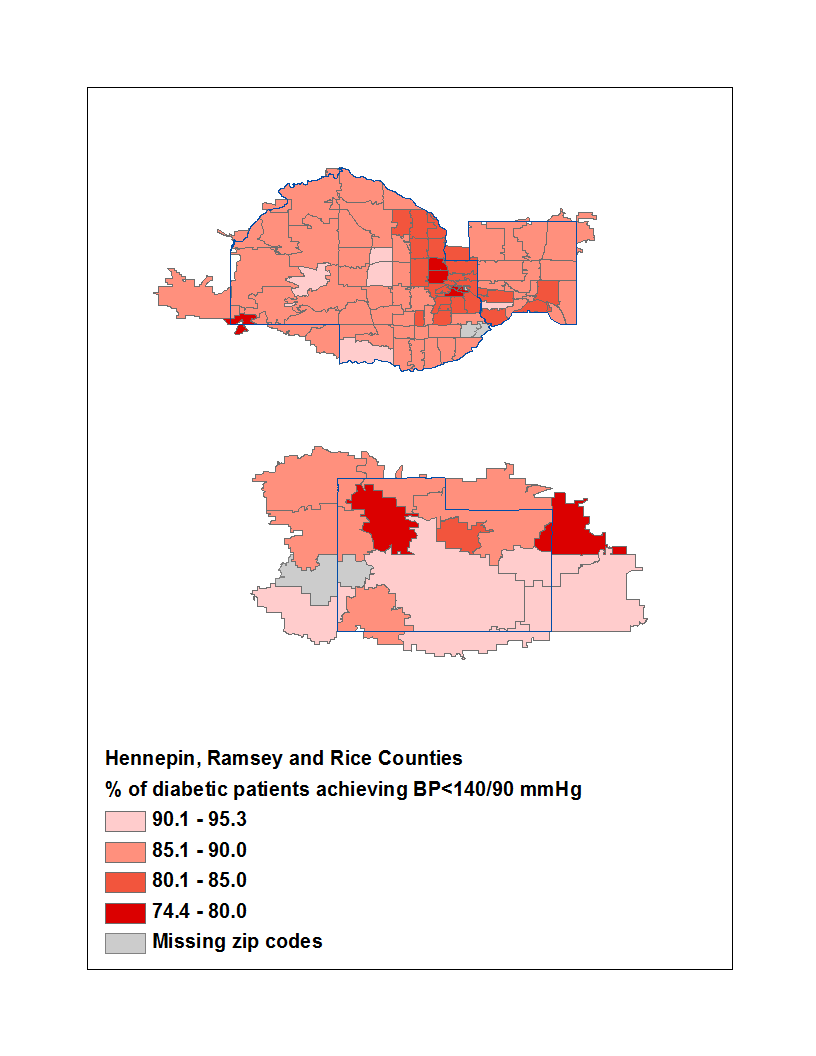 Figure B: Percentage of Patient Population Achieving LDL-C Target by Zip Code Areas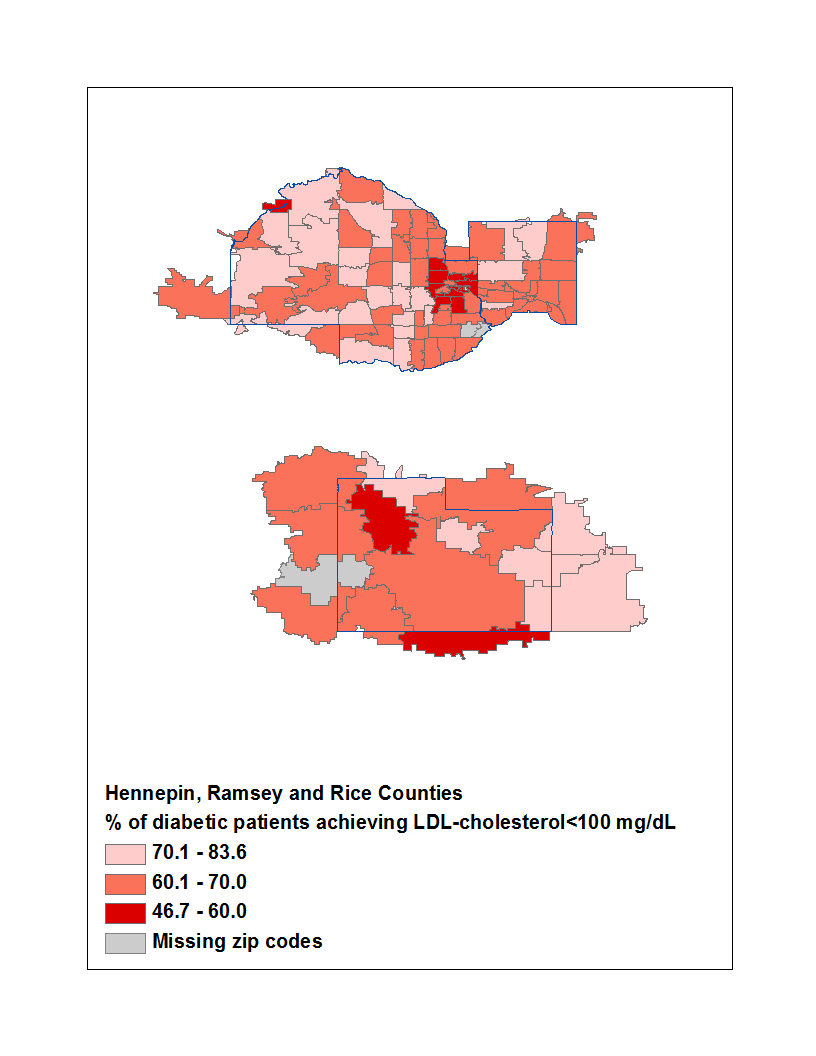 Figure C: Percentage of Patient Population Achieving Smoking Target by Zip Code Areas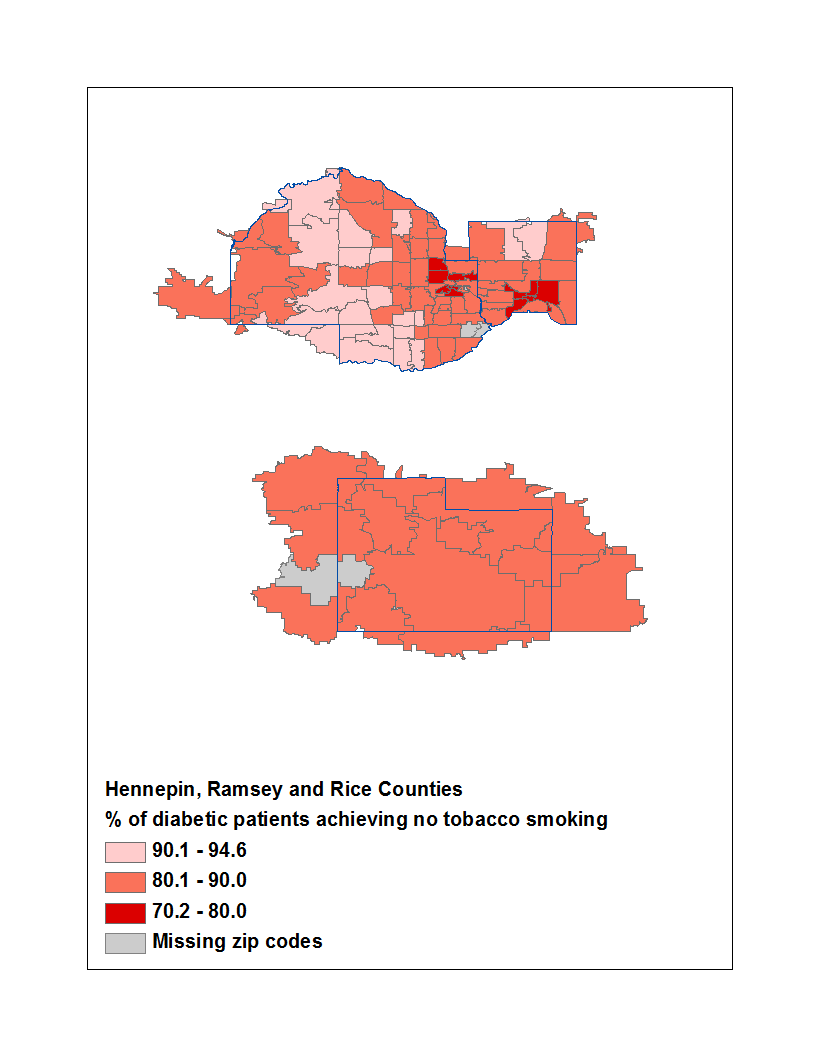 Figure D. Association of HbA1c control and socioeconomic variables within zip code areas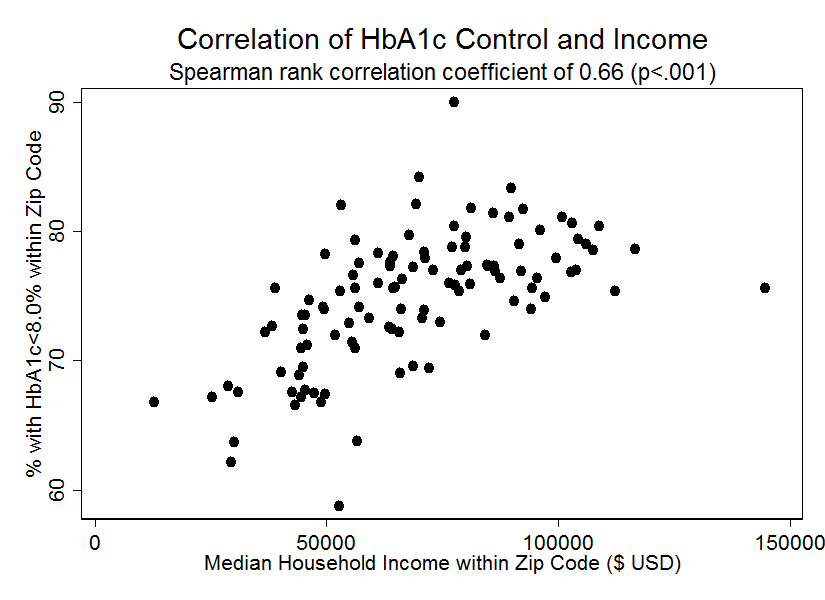 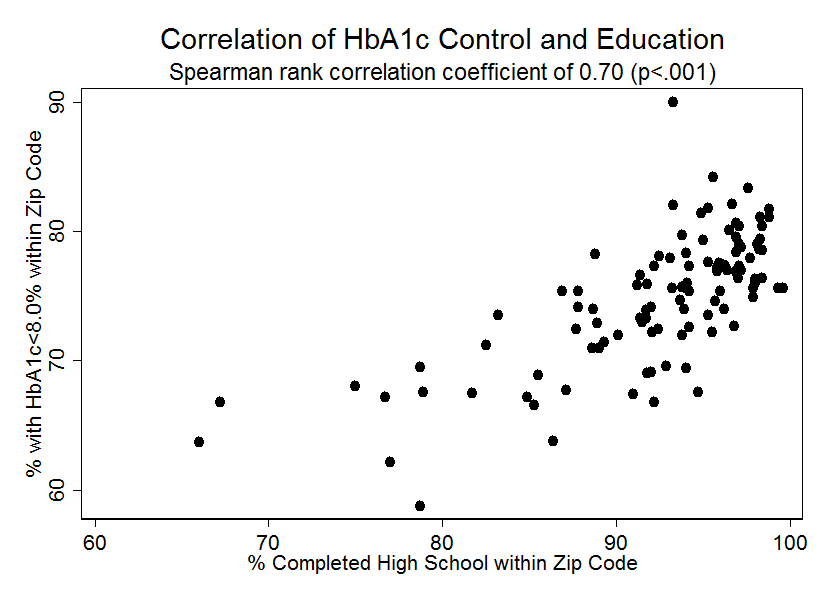 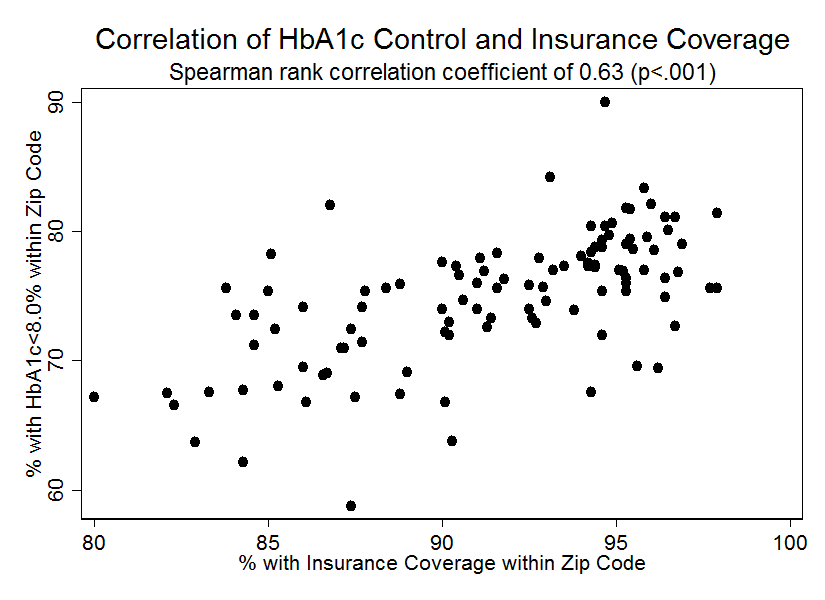 